Windows: Outlook 2007 (POP) Эта статья поможет вам синхронизировать программу Outlook 2007, используя протокол POP, с вашим почтовым ящиком Hosted Mailbox. Windows 7: Start Menu -> Search. (Search for "Mail")
Windows 8: Откройте "Charms" движением мыши к верхнему правому углу вашего экрана. Выберете Search (поиск). (Search for "Mail" (поиск почты) На правой стороне экрана кликните на "Mail" (почта). Кликните на  "Show Profiles" (показать профайлы). Затем, кликните на "Add" (добавить). Вы можете выбрать любое имя профайла. Кликните на "OK" и выберете опцию "Manually configure server settings or additional server types" (настроить сервер вручную). Кликните на "Next" (далее). 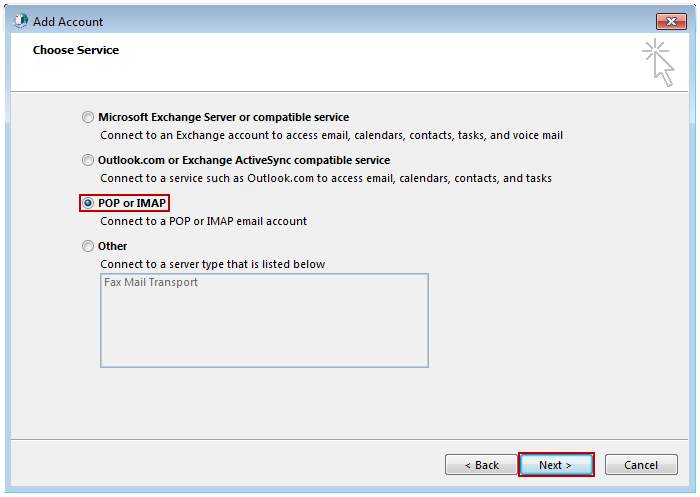 В окне "Add New Account" (добавить новый аккаунт), введите следующие данные: "Your Name" (ваше имя): имя, которые будут видеть получатели почты во вкладке "From" (от). "Email Address" (адрес электронной почты): ------------------ "Account Type" (тип аккаунта): POP "Incoming mail server" (сервер входящей почты): (Мы рекомендуем secure.emailsrvr.com) "Outgoing mail server (SMTP)" (сервер исходящей почты): (Мы рекомендуем secure.emailsrvr.com) "Logon Information" (информация об учетных данных): "Username" (имя пользователя): адрес вашей электронной почты "Password" (пароль): пароль к вашей почте 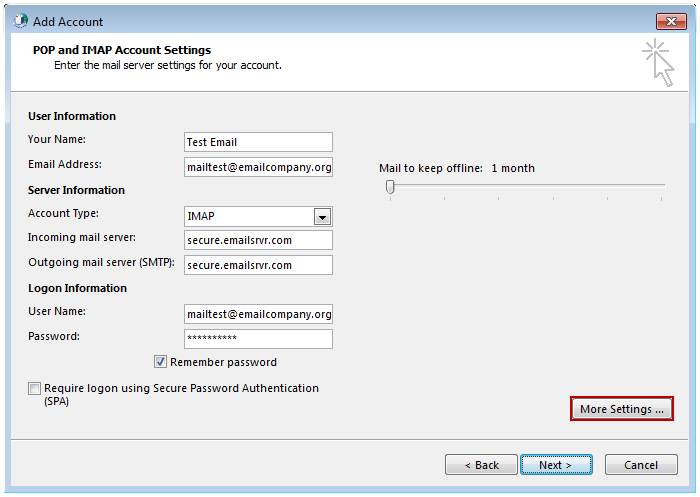 Кликните на "More Settings" (еще настройки), затем кликните на  "Outgoing Server" (исходящий сервер).  Отметьте ячейку "My outgoing server (SMTP) requires authentication" (мой исходящий сервер требует идентификации). Кликните на кнопку "Use same settings as my incoming mail server" (использовать те же настройки как мой входящий сервер). 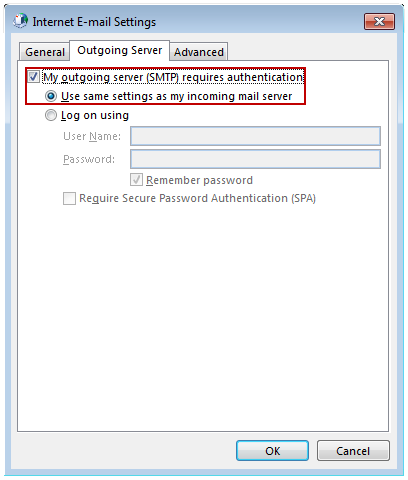 Если используете опцию "secure.emailsrvr.com": Кликните на вкладку "Advanced" (дополнительно). Поменяйте "Use the following type of encrypted connection" (используйте следующий тип зашифрованной связи) на "SSL". Поменяйте номера порта так, чтобы они соответствовали схеме в пункте 4. Кликните на "OK". 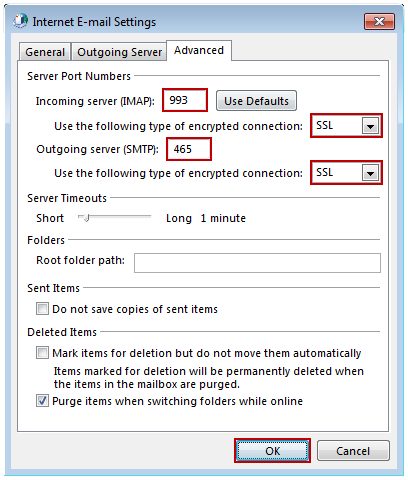 Кликните на "Next" (далее). Программа Outlook теперь попытается выслать сообщение, используя новые настройки. Если все было введено правильно, сообщение будет выслано автоматически.  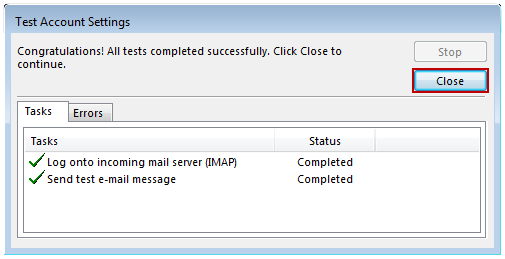 Поздравляем! Вы синхронизировали программу Outlook с вашим почтовым ящиком Mailbox!  ServerSSLPortsecure.emailsrvr.comДа 995pop.emailsrvr.comНет110ServerSSLPortsecure.emailsrvr.comДа 465smtp.emailsrvr.comНет 25, 2525, 587, 8025